                         СПЛАВ на 1 мая 2015года. по р.Зиган,                           посвященный 70-летию Победы в ВОВ.Подготовка к сплаву. Мост возле д. Зигановка.    Семья Малкиных, Кувайцевых и Жуковых.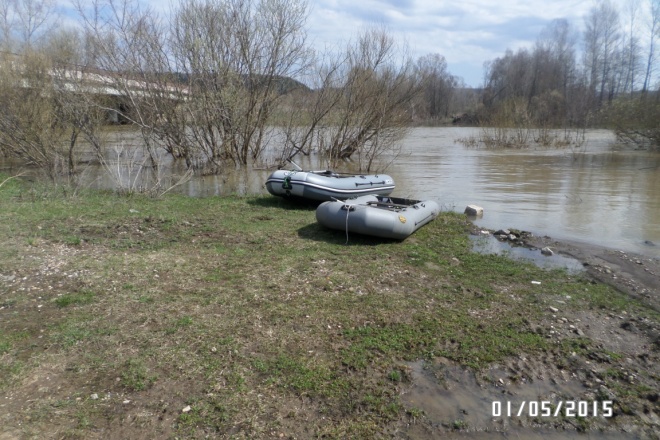 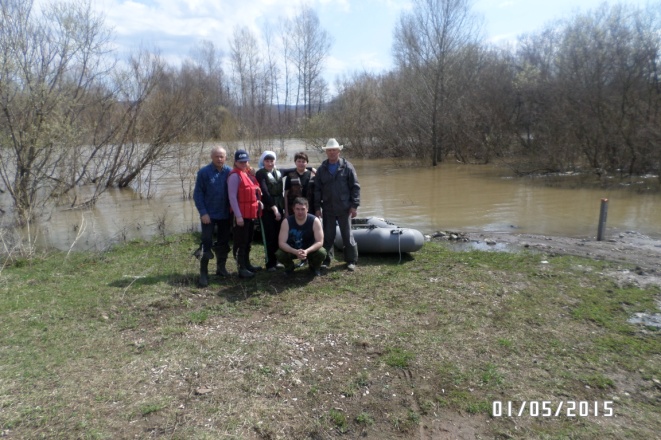 Первые преграды и остановка.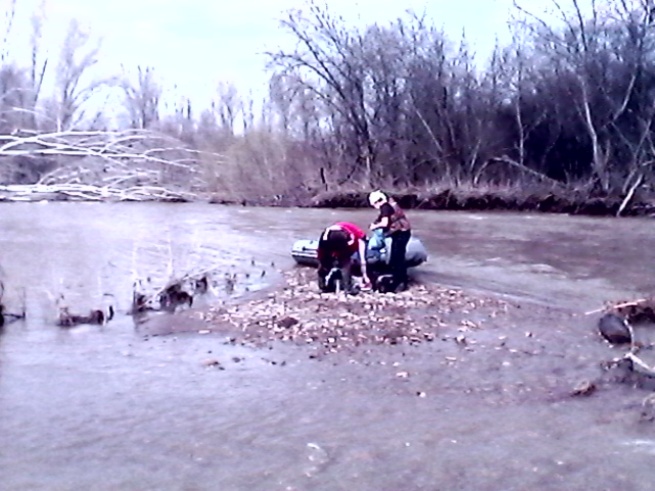 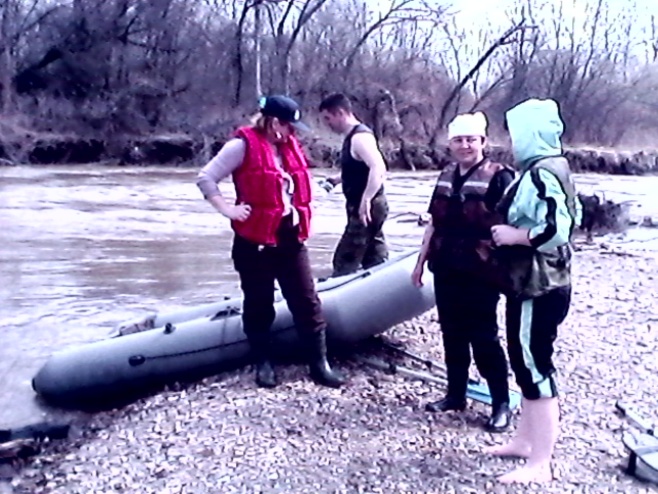 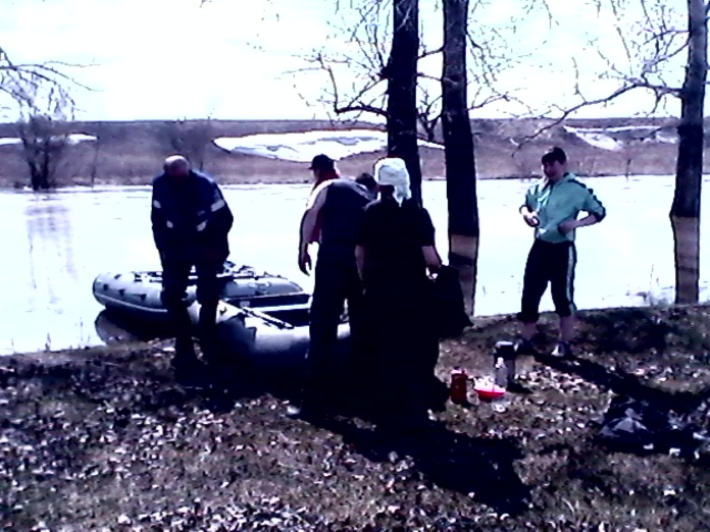 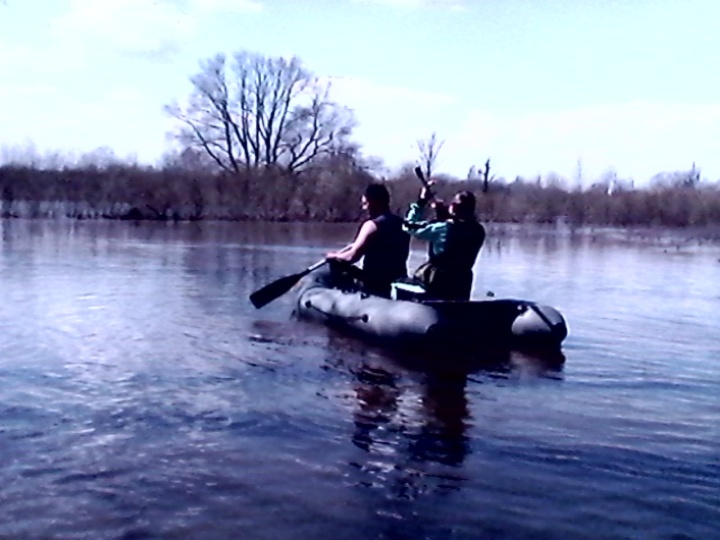 Завершение сплава . Мост возле д. Ишимово.   Сплав завершился без ЧП. Километраж 25 км. Продолжительность 12.30-15.20.ч.Составил методист по спорту Жуков Н. А.